Pub Quiz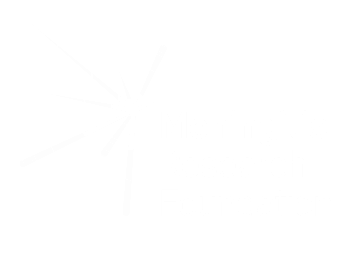 Everyone loves a pint down at the local pub, so turn it into a pub quiz and raise some serious cash!Getting ready for the eventSelect a venue – Speak to your local pub about holding a quiz. They may have their own regular quiz that they would be willing to let you run one week or if not, set up your own.Advertise the event –Advertise the event on social media and make posters to put up in the pub two weeks prior to the event. Try to incorporate a quiz round that links to your challenge to keep it focused on your fundraising.Plan who does what – Organise what responsibilities your team members will take on such as; writing the questions, setting up the venue with decorations and equipment, sharing the event and securing prizes.Get raffle prizes – Get some raffle prizes to add to your pub quizWhat you’ll needMicrophonePosters, quiz questions, answer sheets etcDecorations (charity balloons and banners)Prize for the winner On the day Ensure that the pub has been decorated in charity branding, your microphone is working and when it comes to the pub quiz itself everyone is in teams of around four and have all donated to play! Don’t be shy to go around the tables to offer people join in with the quiz. Always repeat the questions and keep an eye out for people cheating on phones. Prizes per round can be popular if you can source free prizes.Post eventMake sure to collect extra donations when all is finished and prizes are given out. Bank all the money securely and tell your participants exactly how much they should add to their pages the next day.Top tipsEnsure that your charity contact is aware of when your fundraising for this event isover so that the pub can receive a certificate of thanksAsk local companies to donate prizes in exchange for advertising - you may get betterprizes.Consider running events alongside the quiz, such as raffles, cake sales or karaoke for extra donationsPut tins out on the bar to get extra donations from drinks change